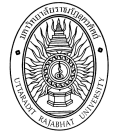              มหาวิทยาลัยราชภัฏอุตรดิตถ์              ใบสำคัญรับเงินค่าอาหาร		                                                วันที่ ..............  เดือน .................................พ.ศ...........................		ข้าพเจ้า………………………………………..............  อยู่บ้านเลขที่   ...................................................................    ถนน....................................ตำบล.......................................อำเภอ...............................จังหวัด..............................................    ได้รับเงินจากมหาวิทยาลัยราชภัฏอุตรดิตถ์ ดังรายการต่อไปนี้                จำนวนเงิน.................................  บาท   (...............................................................................)							ลงชื่อ...................................................................... ผู้รับเงิน				              ชื่อ-สกุลตัวบรรจง  (.......................................................................)							ลงชื่อ...................................................................... ผู้จ่ายเงิน				             ชื่อ-สกุลตัวบรรจง    (.....................................................................)รายละเอียดจำนวนเงินโครงการ...................................................................................................................................................วันที่.................เดือน..................................................พ.ศ..............................        ค่าอาหารเช้า..............................คนๆ ละ ............................................บาท  เป็นเงิน         ค่าอาหารกลางวัน......................คนๆ ละ ............................................บาท  เป็นเงิน        ค่าอาหารว่างและเครื่องดื่ม(ภาคเช้า).........................คนๆ ละ ......................... บาท    เป็นเงิน        ค่าอาหารว่างและเครื่องดื่ม(ภาคบ่าย).......................คนๆ ละ ......................... บาท    เป็นเงิน        ค่าอาหารเย็น............................คนๆ ละ ...........................................บาท   เป็นเงินวันที่...............เดือน………………….……………………….พ.ศ.............................        ค่าอาหารเช้า..............................คนๆ ละ ............................................บาท  เป็นเงิน         ค่าอาหารกลางวัน......................คนๆ ละ ............................................บาท  เป็นเงิน        ค่าอาหารว่างและเครื่องดื่ม(ภาคเช้า).........................คนๆ ละ ......................... บาท    เป็นเงิน        ค่าอาหารว่างและเครื่องดื่ม(ภาคบ่าย).......................คนๆ ละ ......................... บาท    เป็นเงิน        ค่าอาหารเย็น............................คนๆ ละ ...........................................บาท   เป็นเงินรวมเงินทั้งสิ้น